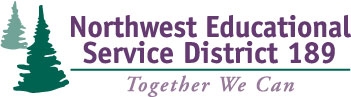 AgendaHIGH QUALITY SECONDARY CURRICULUM:Differentiating for DEPTH and COMPLEXITY9:00WELCOME!Wrap upApplause!  Jennifer and AnitaPamTodd and JanAgenda9:15SECONDARY PROGRAMMINGWhat’s on Your District’s Secondary Services Menu?Which Services Will Yield Great Growth?Efficacy (K. Rogers)What Makes an Honor’s Course “Authentic”?  Heacox/Cash, Chpt. 5, pgs 73-75Apply Four Principles to unit framework, Macbeth, grd 7.Curriculum Models for Hi-CapParallel Curriculum Model/CorwinAscending Levels of Intellectual DemandSelf-Assessment, pg. 94, 95  Todd and JanPower Point, April 28thSECONDARY HANDBOOKS—resource examplesDOE Virginia—Secondary Handbook, Gifted ProgrammingDOE Virginia—Middle School Handbook, Gifted ProgrammingMacbeth Unit Plan (J. Leppein)EFFICACY RESEARCH:  K. RogersResearch Synthesis PARALLEL CURRICULUM MODELPowerpoint:  Secondary Curriculum (Leppein)Powerpoint “What’s Makes High Quality Curr.” (Leppein)Slides “Using the Parallel Curriculum Model to Develop Critical Thinking” (Leppein)Articles “Introduction to the Parallel Curriculum Model” (N/ Purcell)  “Rationale and Guiding Principles for Parallel Curr. Model”10:15BREAKBREAKBREAK10:30-12:00DIFFERENTIATION IN SECONDARY MATH Mary Ellen HugginsMath SpecialistNWESDMath Pathway 1Math Pathway 2Math PowerPointMath Resources12:00Co-Op Council—LUNCH in Garrison Room Everyone Else—LUNCH on your own.NAGC Webinars on various topics available for individual viewing at the COMPUTER STATIONSCo-Op Council—LUNCH in Garrison Room Everyone Else—LUNCH on your own.NAGC Webinars on various topics available for individual viewing at the COMPUTER STATIONSCo-Op Council—LUNCH in Garrison Room Everyone Else—LUNCH on your own.NAGC Webinars on various topics available for individual viewing at the COMPUTER STATIONS1:00-3:00DIFFERENTIATION IN K-12 SCIENCE:COMPONENTS:  Next Generation Science Standards   APPLICATION of STANDARDS:  Understand how a regular education teacher differentiated science curriculum for highly-capable/advanced students in her elementary science class (Case Study) Brian MacNevinScience SpecialistNWESDNAGC Position Paper on Common Core and Next Generation Science StandardsNGSS Case Study 7 whole document